
Event Registration Form
Networking Dinner – Wednesday, January 17, 2018
Winspear Room, Faculty Club, University of Alberta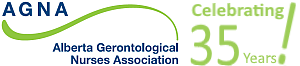 Please indicate Choice of Entrée:
NOTE:  *An Individual Membership entitles attendance at the member price. An Organizational Membership entitles 3 people to attend at the member price.FOOD ALLERGIES:  Please note name of member/guest and food allergy ___________________________Would you like to receive invitations by email to future AAG events?     YES               NO    

Please mail cheque or money order payable to:

“Alberta Association on Gerontology”
c/o  G Kostiw, Box 1488, Gibbons, AB  T0A 1N0
Registration and payment must be received no later thanFriday, January 12, 2018
Payment will be accepted at the door after Friday, January 12, 2018.Email: aag.programchair@gmail.comName:
Name:
OrganizationOrganizationAddress:Postal CodeContact Phone No.#Email:Menu ChoiceAAG Member*Non-MemberFull-Time Student (with valid ID Card) or Senior (65+)
TotalSalmon$55 x _________$60 x _________$50 x _________Chicken$55 x _________$60 x _________$50 x _________Vegetarian$55 x _________$60 x _________$50 x _________Grand Total$